PATIOS DINÁMICOS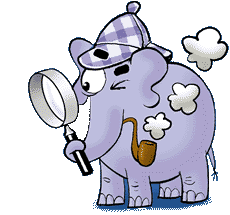 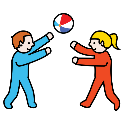 SECUENCIA DE JUEGO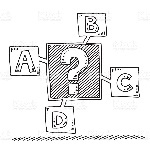 El profesor toca el pandero y mientras tanto el grupo de  chicos ha de correr por el espacio destinado al juego.El profesor deja de tocar y todo el mundo ha de tumbarse y cerrar los ojos. No pueden mirarse entre ellosEl profesor tapa a uno de los chicos con una manta.De repente el profesor les pide que abran los ojos y traten de saber quién es el compañero tapado.